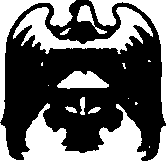 КАБАРДИНО-БАЛКАРСКАЯ РЕСПУБЛИКАПРОХЛАДНЕНСКИЙ МУНИЦИПАЛЬНЫЙ РАЙОНМУНИЦИПАЛЬНОЕ  ОБЩЕОБРАЗОВАТЕЛЬНОЕ УЧРЕЖДЕНИЕ«СРЕДНЯЯ ОБЩЕОБРАЗОВАТЕЛЬНАЯ ШКОЛА с.ЯНТАРНОГО»361020, Кабардино-Балкарская Республика,          Р/сч 40204810100000000225 Прохладненский район,                                              ГРКЦ  НБ КБ респ. банка                                                                                                                                    с.Янтарное,  ул. Верхняя 1б                                        России   г.Нальчика  Тел. (86631)  9-03-84,  9-02-37                             	         ИНН  0716001076 БИК 048327001,E-mail: school-yantar@yandex.ru                                           Fax. 9-03-84   	          ~~~~~~~~~~~~~~~~~~~~~~~~~~~~~~~~~~~~~~~~~~~~~~~~~~~~~~~~~~~~~~~~ПРИКАЗ №119/903 октября .                                                                                                  с. ЯнтарноеО введении новой должностной инструкции учителя начальных классов           На основании приказа МУ «Управление образованием местной администрации Прохладненского муниципального района КБР» от01. . «О принятии республиканского Базисного учебного плана для общеобразовательных учреждений  Прохладненского муниципального района на 2011-2012 учебный год» № 111, в  целях обеспечения эффективного введения обучения на начальной ступени в соответствии с ФГОС нового поколения,                                                                                                    ПРИКАЗЫВАЮ: 1. Ввести новую должностную инструкцию учителя начальных классов во время реализации проекта перехода на обучение в соответствии с ФГОС нового поколения на начальной ступени с 01.09.2011 г. 2. Ознакомить с новой должностной инструкцией учителей начальной ступени общеобразовательного учреждения. 3. Контроль по  исполнению  данного приказа возложить на заместителя  директора по УВР Лебедеву Л.В. Директор МОУ                 «СОШ с.Янтарного»                                                      Н.С. Шерстюк